          MESTSKÁ ČASŤ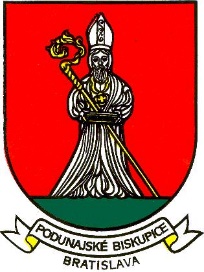                 BRATISLAVA – PODUNAJSKÉ BISKUPICE          Trojičné námestie 11, 825 61 BratislavaMateriál určený na rokovanie :Miestnej rady dňa:		16.septembra 2019Miestneho zastupiteľstva:	24.septembra 2019Návrh na delegovanie členov rady školy - zástupcov zriaďovateľa  do Rady školy pri Materskej škole - Óvoda,  Komárovská 58, Bratislavav zriaďovateľskej pôsobnosti mestskej časti Bratislava-Podunajské Biskupice. Materiál obsahuje: 1. Návrh uznesenia 2. Dôvodová správa 3. Návrh na delegovanie členov rady školyPredkladateľ: Mgr. Zoltán Pékstarosta mestskej časti Bratislava-Podunajské BiskupiceZodpovedný: Ing. Peter Ághprednosta miestneho úradu mestskej časti Bratislava-Podunajské BiskupiceSpracovateľ: 			PaedDr. Beata Biksadskávedúca ŠaKBratislava, september 2019Návrh uzneseniaMiestne zastupiteľstvo mestskej časti Bratislava - Podunajské Biskupice po prekovaní predloženého návrhu schvaľujedelegovanie členov rady školy - zástupcov zriaďovateľa  do Rady školy pri Materskej škole - Óvoda, Komárovská 58, Bratislavav zriaďovateľskej pôsobnosti mestskej časti Bratislava-Podunajské Biskupice. Dôvodová správaMaterská škola – Óvoda, Komárovská 58, Bratislava bola zaradená do siete škôl a školských zariadení s termínom začatia činnosti od 1. septembra 2019 na základe Rozhodnutia MŠVVaŠ SR č.2019/3618 – A1050 zo dňa 10.7.2019.Podľa ustanovení zákona 596/2003 o štátnej správe v školstve a školskej samospráve a o zmene a doplnení niektorých zákonov v zmysle neskorších predpisov v novozriadenej škole alebo v novozriadenom školskom zariadení sa rada školy ustanoví najneskôr do troch mesiacov odo dňa zriadenia školy alebo školského zariadenia.Rada školy je iniciatívny a poradný samosprávny orgán, ktorý vyjadruje a presadzuje verejné záujmy        a záujmy žiakov, rodičov, pedagogických zamestnancov a ostatných zamestnancov v oblasti výchovy a vzdelávania. Plní funkciu verejnej kontroly, posudzuje a vyjadruje sa k činnosti škôl, školských zariadení, orgánov miestnej štátnej správy, orgánov obcí a samosprávnych krajov z pohľadu školskej problematiky.Rada školy sa skladá z 5 až 11 členov. Za ustanovenie rady školy zodpovedá zriaďovateľ.Ak má škola alebo školské zariadenie nižší počet zamestnancov ako 25, počet členov rady školy môže byť nižší ako 11.  Zloženie a počet členov rady školy určí zriaďovateľ s prihliadnutím na celkový počet zamestnancov školy alebo školského zariadenia, pričom dodržiava zásadu, že počet členov rady školy, ktorí nie sú zamestnancami školy alebo školského zariadenia, musí byť väčšinový. Pri určovaní počtu členov je potrebné dodržať aj zásadu, aby počet členov bol nepárny, pretože rada školy je aj výberovou komisiou, ktorej počet členov má byť nepárny.Materská škola – Óvoda, Komárovská 58, Bratislava má menej ako 25 zamestnancov, z toho dôvodu navrhujeme, aby počet členov rady školy bol  sedem a  všetky skupiny členov, teda zamestnanci, rodičia i zriaďovateľ boli úmerne zastúpené. Radu školy pri Materskej škole - Óvoda, Komárovská 58, Bratislava budú tvoriť:dvaja  zvolení zástupcovia pedagogických zamestnancov zvolení vo voľbách pedagogickými zamestnancami školy,jeden zvolený zástupca ostatných zamestnancov školy zvolený vo voľbách nepedagogickými zamestnancami školy alebo školského zariadenia,dvaja  zvolení zástupcovia rodičov, ktorí nie sú zamestnancami školy zvolení vo voľbách rodičmi  školy alebo školského zariadenia,dvaja  delegovaní zástupcovia zriaďovateľa.N á v r h  na delegovanie členov rady školy - zástupcov zriaďovateľa mestskej časti Bratislava-Podunajské Biskupice do Rady školy pri Materskej škole – Óvoda, Komárovská 58, BratislavaRada školy pri  Materskej škole - Óvoda,  Komárovská 58, 821 06 Bratislava:JÉGH IzabellaDRÁBIK Michal, Ing. 